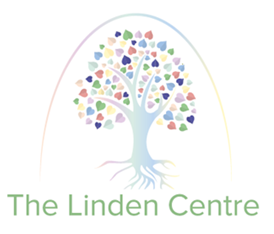 The Linden CentreWhole-School Food PolicyContents:Statement of intentLegal framework Roles and responsibilities Current food-based standards for school lunches Portion sizes and food groups Exemptions to the school food regulations Healthy eating statement Catering service standards Purchasing foodFood and drink safety Kitchen safety Food hygiene Environmental health inspections Monitoring and review Statement of intent At The Linden Centre, we know that what pupils eat and drink at school is important. We aim to teach pupils about food and nutrition through the curriculum and reflect these principles in the school’s food menu and cooking provisions.We acknowledge the important connection between a healthy diet and a pupil’s ability to learn effectively and achieve high standards in school. We also acknowledge that we can play a key role in supporting the wider community to adopt a positive attitude to a healthy lifestyle.As part of our healthy eating and living campaign, our catering will uphold the highest standards of quality, nutrition and cleanliness; adhering, without exception, to the food standards and legal obligations. As such, this policy has been implemented to allow us to provide food in a safe and hygienic manner.   Legal frameworkThis policy has due regard to all relevant legislation including, but not limited to, the following: The Requirements for School Food Regulations 2014The Food Safety Act 1990The Food Safety (General Food Hygiene) Regulations 1995 (as amended) The School Standards and Framework Act 1998The Products Containing Meat etc. (England) Regulations 2014This policy operates in conjunction with the following non-statutory guidance: DfE (2019) ‘School food in England’ The School Food Plan (2014) ‘School Food Standards: A practical guide for schools, their cooks and caterers’ This policy operates in conjunction with the following school policies:Healthy Eating Policy Infection Control Policy Allergen and Anaphylaxis Policy Bodily Fluid Hygiene Policy Health and Safety Policy Records Management PolicyRoles and responsibilities The governing board is responsible for: The provision of food for the school – ensuring pupils entitled to FSM and pupils who have requested school meals receive them.Ensuring the agreed food provision adheres to the food standards.Providing hot lunches, wherever possible, to ensure that all pupils are able to eat one hot meal a day.Providing FSM to a pupil if the pupil and/or their parent meets the eligibility criteria.Ensuring that drinking water is provided free of charge at all times.Providing free-to-use facilities to eat food, including accommodation, furniture and supervision, so pupils can eat their food in a safe and social environment.[Infant schools] Ensuring that lower-fat milk or lactose-reduced milk is provided at least once a day during school hours.Ensuring that milk is provided free of charge to infants and pupils entitled to FSM.Deciding on whether to charge for milk for all pupils not on a benefits scheme.Ensuring a free piece of fruit or vegetable is provided outside of school lunch hours for pupils between four and six years old who are eligible through the School Fruit and Vegetable Scheme.Receiving regular reports on compliance with the school food standards and the take-up of school lunches, as well as the financial aspects of school food provision.Ensuring that there is coordination across all catering services sought by the school, to guarantee compliance with school food standards.The Headteacher is responsible for:Organising food hygiene training for all in-house kitchen staff.Ensuring any external catering companies have an up-to-date food hygiene certificate. Inspecting the school kitchens with the Catering Lead or School representative to ensure facilities are cleaned to the highest standards.Ensuring the kitchen staff have completed and keep an up-to-date food hygiene plan.Discussing with the Catering Lead or School representative the meal plans for the term, including where food is sourced from and whether there are any healthier alternatives.Creating a whole-school healthy eating strategy that is made in collaboration with the Catering Lead or School representative.Organising refresher training for staff with regards to health and safety and food hygiene. Completing relevant risk assessments, e.g. School Food Risk Assessment.  Keeping staff employment records for as long as required, in line with the Records Management Policy.The Catering Lead or School representative is responsible for: Providing the Headteacher with a copy of their food hygiene certificate upon request, where applicable. Ensuring a food hygiene record is kept, to demonstrate how the school ensures all food and its preparation methods are safe, and that this is reviewed on a monthly basis.Checking the temperatures of food storage areas at the start and end of each day to ensure they are running at the correct temperature and documenting these in the food hygiene record.Checking that thermometers are working properly by using the boiling water test, in line with section 11 of this policy.Ensuring PPE is undamaged, free from tears, rips or burns, and that there is enough PPE for each member of staff working in the kitchen. Ensuring there are sufficient numbers of colour coded chopping boards for food preparation Rotating stock to ensure food with a shorter shelf life is used and consumed before food with a longer shelf life.Withdrawing stock that has gone past their use by date or is not safe to eat, e.g. batches of food being reported as holding unsafe levels of harmful bacteria. Ensuring a cleaning schedule is maintained and reviewed on a monthly basis.Ensuring high standards of personal hygiene is maintained at all times. Ensuring the food served to pupils is nutritious and provides them with a healthy balanced diet in line with the school’s healthy eating strategy. Current food-based standards for school lunches The school is committed to providing pupils with a healthy balanced diet, in line with the School Food Plan’s ‘School Food Standards: A practical guide for schools, their cooks and caterers’. The school will use the following standards when planning meals and adapting the healthy eating strategy.Starchy foods:One or more portions of bread, pasta, noodles, rice, potatoes, sweet potatoes, yams, millet or cornmeal will be provided every day.Three or more different portions of bread, pasta, noodles, rice, potatoes, sweet potatoes, yams, millet or cornmeal will be provided each week – one or more of these will be wholegrain.A type of bread with no added fat or oil will be available every day.Starchy food cooked in fat or oil will only be provided twice a week maximum across a school day.Fruit and vegetables: One or more portions of vegetables (all types) will be available every day.Three or more different types of vegetables will be provided each week.One or more portions of fruit (all types) will be available every day.Three or more different types of fruit will be provided each week.A fruit–based dessert with a content of at least 50 percent fruit, measured by the volume of raw ingredients, will be provided two or more times each week.Meat, fish, eggs and other non-dairy sources of protein: A portion of meat, fish, eggs, nuts, pulses and beans (not including green beans), or other non-dairy sources of protein, will be provided every day.A portion of meat or poultry will be provided on three or more days every week.Oily fish will be provided once or more every three weeks.A portion of non-dairy sources of protein will be provided on three or more days every week.[Primary schools] A meat or poultry product, e.g. chicken nuggets, will be served no more than once a week.[Secondary schools] A meat or poultry product, e.g. chicken nuggets, will be served no more than twice a week.No meat will be provided if it contains any carcase parts, in accordance with The Products Containing Meat etc. (England) Regulations 2014.No economy burgers will be provided, as defined in The Products Containing Meat etc. (England) Regulations 2014.Milk and dairy: A portion of cheese, yoghurt, fromage frais or custard will be provided every day. Lower fat milk will be available for drinking at least once a day.Food high in fat, sugar and salt:Savoury crackers or breadsticks which are served with fruit and vegetables or milk and dairy may be provided as part of school lunches.The school will not provide sachets of salt to be added to meals on top of the salts already included within cooking. Condiments will be limited to 10-gram sachets – pupils will be limited to one sachet per type of sauce. Confectionary of any kind will not be served, even as part of a dessert. Desserts will be limited to tray-baked cakes or biscuits and will only be served as part of a lunch meal. No more than two portions of pastries, deep fried, bread-crumbed or battered food will be served a week.Healthier drink options: Drink options the school will offer are:Still or carbonated water.Lower-fat or lactose-reduced milk.Fruit or vegetable juice (no more than 150ml).Soya, rice, yoghurt or oat milk.Coffee, tea or hot chocolate.NB. Whole milk may be provided for pupils up to the end of the school year in which they reach five-years-old. Portion sizes and food groups The school will use the following portion sizes and food groups for school lunches, in accordance with the school food standards.  Starchy food: Fruit and vegetables: Meat, fish, eggs, beans and other non-dairy sources of protein:Milk and dairy:Foods high in fat, sugar and salt:Healthier drinks:Cereals offered as part of breakfast clubs will be high on fibre and will not exceed 22.5g per 100g serving. Exemptions to the school food regulations The school food standards do not apply to food provided:At parties or celebrations marking religious or cultural occasions. At fundraising events. As rewards for achievements, good behaviour or effort. For using in teaching food preparation and cookery skills, including where the food prepared is served to pupils as part of a school lunch.On an occasional basis by parents in pupils. Healthy eating statement The school will use healthier cooking methods to contribute to healthy eating, such as the following:Using less fat in cookingBaking foods rather than frying themIncreasing use of fats/oils that are high in polyunsaturated fatsReducing use of sugar in recipesAvoiding using additional salt in cooking processesIncreasing the use of food items containing high amounts of fibreAll menus created will be in accordance with the nutritional standards outlined in section 3 of this policy.The school will encourage pupils to adopt healthy lifestyles, both through a nutritional diet and regular exercise, during assemblies, PE lessons and PSHE.The school will adopt a healthy eating strategy and embed its principles throughout the curriculum. Catering service standards Menus and prices (where applicable) will be clearly displayed and, will contain nutritional information.Menus will adhere to statutory nutritional standards.Menus will reflect parents’ and pupils’ preferences, cultural, religious and special dietary needs.Parents’ and pupils’ feedback will be encouraged and, where possible, changes made to increase their satisfaction.The cleanliness of the kitchen and serving areas will be kept to the highest standards.Food preparation and serving areas will be cleaned before, during and after preparation and cooking, in accordance with The Food Safety (General Food Hygiene) Regulations 1995 (as amended).The catering representative will be suitably trained and will have an appropriate recognised qualification in food hygiene.The catering representative will be clean and tidy in appearance and will be courteous to all pupils, staff, and parents.The catering representative will adhere to the service times, start and finish, agreed by the headteacher.Service times will be displayed, and the service will always commence on time.Pupils entitled to free school meals will be treated with sensitivity.Purchasing food All food items are purchased from reputable suppliers to ensure compliance with government buying standards. The school suppliers are:ASDA SupermarketTesco SupermarketMorrison’s SupermarketAldi SupermarketThe school places stringent contractual demands on catering suppliers in support of legislative requirements and favourable trade operating practices.All food products and ingredients are checked for acceptability, i.e. nutritional specifications, genetically modified organism requirements and allergen ingredients.All products identified as acceptable for inclusion in our range are compared for ingredient and nutritional value against set specification criteria before being incorporated into the menus.Menus will, as much as reasonably practicable, reflect the natural growing or production period for the UK to assist pupils in learning about food production and seasons.Any fish products served will be sustainably sourced to promote the importance of sustainable fishing. The school continues to place emphasis on consumer response to new products; throughout this process, the school will liaise and consult with the school community, including parents, to ensure acceptable quality.Food and drink safety Food will only be consumed on the playground and in classrooms with teachers’ permission. Pupils will be instructed not to run when they are eating. Drinking water will be available from the kitchen or from water filling stations and pupils will be permitted to refill water bottles throughout the day with supervision of staff.If members of staff are drinking hot drinks, they will keep them out of pupils’ reach with a closed lid (Travel Mug).Staff are permitted to have hot drinks in the classroom; however, they will place them at the back of a desk to minimise the risk of spillage and will be in cups with a lid (Travel Mug).Staff on lunch duty can have hot drinks but they must be kept in line with 9.4 of this policy. Hot drinks will be kept in insulated and anti-spill flasks with lids, e.g. travel mugs.  Staff & students are permitted to have hot food. This will be heated up by a member of staff. All hot food it so be consumed either in a classroom (Students) or open areas once students have departed.  Electrical equipment, such as kettles, toasters, will be turned off when they are not in use. Electrical equipment, such as kettles, toasters, will not be kept in classrooms, except in food technology lessons. All Electrical equipment for catering must be PAT tested and a record kept.Pupils will not have access to the kitchen without supervision from a member of staff. Pupils are NOT allowed Hot Drink, except in an emergency situation (Hyperthermia, etc)Pupils will not be permitted to walk around the premises with hot drinks. When pupils have hot drinks, staff will warn them that the cups might be hot. Hot drinks will be served in an insulated flask with a lid. Staff will remind pupils to ensure their drinks are cool enough before drinking them. Pupils will not be permitted to make their own drinks. When eating hot food, pupils will be instructed to use cutlery where possible. Pupils will be instructed to ensure their food is cool enough before eating it. If pupils are in a food technology lesson (or similar), they will be supervised by a member of staff and the staff member will demonstrate how to use the equipment. Appropriate PPE will be available for pupils who are handling hot food, drinks or equipment, e.g. oven gloves. A first aid kit will be located in each centre office as well as other places listed on posters around the centre.Catering First Aid kits MUST be present in all Kitchens or food storage areas.The headteacher will conduct a risk assessment for hot food and drinks.Kitchen safety Kitchen staff will have a list of all allergens and will avoid using them within the menu – a full list of the allergens can be found here.  Where meals include allergens or traces of allergens, staff will use labels to denote which allergens consumers should be aware of. The school will use reputable suppliers to source their produce, ensuring the quality of the food served is the same as they have promised to consumers.  The school will not be misleading with the food that they serve, and the labelling will accurately represent what is being eaten. The school will keep a record of where their produce comes from and will be prepared to produce this record on demand by the environmental health officer. Kitchen staff will withdraw any produce that has gone past their use by date. All kitchen staff will be trained in food safety as part of their food hygiene training.Staff will be aware of all the harmful bacteria that could cause serious illness if not treated and removed properly from food sources. In events where suppliers recall produce due to reports of harmful levels of bacteria in stock, staff will remove all traces of the product from the school and ensure the headteacher is notified. Parents will be informed of the outbreak, in line with the school’s Infection Control Policy. Staff will be aware of the ‘danger zone’ where microbial growth is stimulated – this are between the temperatures of 8C and 63C.Kitchen staff will cook food until its core temperature has reached 70C and remains that temperature for two minutes to minimise the risk of harmful bacteria being present in food. Kitchen staff will have an in-depth knowledge of the risks of cross contamination.Colour-coded chopping boards and corresponding knives will be used for food preparation. The school uses the following colour-coded board and knife system:Food hygiene The kitchen staff will keep an up-to-date food hygiene plan, in line with the Hazard Analysis Critical Control Point (HACCP) principles. The kitchen staff will receive food hygiene training as part of their induction, with at least one member of staff holding a formal food hygiene certificate which will be kept up-to-date. Kitchen staff will partake in annual food hygiene refresher training.In line with food safety and hygiene regulations, a food hygiene record will also be kept, demonstrating what the school has done to ensure all food and food preparation areas are safe and how this compares with the proposed food hygiene plan. This record will be maintained by the Catering Lead or other designated member of staff and entries will be completed on a daily basis.For each day of the week, the food hygiene record will include space to record the following:The dateThe completion of the opening and closing checks, as outlined in 11.8 and 11.9The completion of the day’s cleaning tasks, with reference to the cleaning scheduleDetails of any hygiene-related incidents that occurred during the dayAdditional checks that may have been conducted, e.g. pest control checks that take place on a less frequent basisA signature from the a school representative or designated member of staff that has completed the day’s entryThe food hygiene record will also include the following:List of suppliersKitchen staff training recordFood temperature monitoring recordsFridge and freezer temperature monitoring recordsHygiene inspection checklist[All fridges, freezers and chilled display equipment are working properly, and fridges are running below 5C, chill cabinets below 8C, and freezers at -5CAll other equipment, e.g. ovens, is working properlyStaff are fit for work, not presenting any signs of illness, and wearing clean clothesFood preparation areas are clean and disinfectedThere are plenty of handwashing and cleaning materials available, e.g. soap and paper towelsAt the end of the school day, the following checks will be conducted:No food has been left outFridges are running below 5C, chill cabinets below 8C, and freezers at -5CFood that is part its ‘use by’ date has been thrown awayDirty clothes have been removed for cleaning and replaced with clean onesFood and cleaning waste have been removed and new bags have been put into the binsAll cleaning will be done by the Catering Staff after meal prep and then again by the School Caretaker each morning. The cleaning schedule will outline:Items and equipment that need to be cleanedHow frequently items and equipment need to be cleanedWho is responsible for cleaning items and whenThe precautions that must be taken when cleaningThe methods of cleaning that will be usedCatering Staff will keep food preparation areas to the highest standard of cleanliness by doing the following: Cleaning before, during and after food preparationKeeping a well-stocked supply of cleaning materials Ensuring hand soaps and sanitizers are accessible and fully stockedEnsuring all chopping boards are stored in a stand and are dry before useStoring knives away from the reach of unauthorised personnel in a sanitised draw or standWashing cleaning cloths and towels at the end of the day and drying them before reuseStoring cleaning cloths and towels in a sterile cupboard or drawNot leaving food products out at room temperature for longer than is necessaryStoring any bags or personal belongings out of the kitchen to avoid foreign bodies entering the food preparation areaCatering Staff will complete cleaning tasks as allocated and ensure these are marked as ‘Complete’ on the cleaning schedule.The cleaning schedule will be reviewed on a Termly basis by the Head Teacher to ensure that cleaning tasks are being completed properly.Food contact materials will come from reputable suppliers and will be safe for use by staff to package, store, prepare and cook food.For the purpose of this policy, food contact materials include:Packaging, e.g. cellophane wrapFood processing equipment, e.g. a food blenderCookwareWork surfacesThe school recognises the importance of food hygiene and will accommodate any member of staff who wishes to complete an official food hygiene certificate as part of their CPD, where possible. Catering Staff will wear suitable PPE when preparing food – the PPE will be free from tears, burns or holes. The following list indicates the suitable PPE the school uses:Full body aprons Hair/beard netsLatex glovesShoe covers Catering Staff will be informed by the Catering Lead on how to properly stock a fridge, including the following procedure:Raw meat stored on the bottom shelf Cooked meat on the middle shelf Fruit and vegetables on the top shelf Where stock requires more than one fridge, raw and cooked meat will be stored separately.Catering Staff will have high standards of personal hygiene, including washing hands in the following circumstances:Before and after preparing raw meatBefore and after preparing and cooking other food productsAfter using the toilet After touching door handles, light switches or phones.After coughing or sneezingCatering Staff will check the accuracy of their thermometers by using the boiling water test. For the purpose of this policy, the boiling water test involves submerging the thermometer in boiling water and checking that the temperature reads 100C +/- 1 degree. The school’s food hygiene record, cleaning schedule and details of all hygiene and safety checks will be retained in line with the local environmental health department’s requirements.Environmental health inspections The Headteacher will be the key contact for the environmental health officer from the LA – being responsible for implementing any recommendations made to them.The school will record the following information in an environmental health log book:Any identified hazards, e.g. a fridge running at a 6CHow hazards were avoided, removed or reduced, e.g. turning the temperature of the fridge downHow any problems are rectified, e.g. reviewing the fridge’s temperature every 15 minutesHow plans are checked for effectivity The Catering Lead will ensure all the necessary documentation is readily available for inspection for the environmental health officer, including their food hygiene plan and food hygiene record.The school will have their food hygiene rating sticker in a visible location within the dining area or kitchen.If the school scores less than a five on their hygiene rating sticker, they will implement any recommendations made by the environmental officer as a matter of top priority.After each environmental health inspection, the school will display their new food hygiene rating sticker in place of the old one, irrelevant of the score.The school will receive a letter after an inspection with ‘notices’ – the school will comply with the notices with immediate effect. Monitoring and review This policy will be reviewed annually by the headteacher and governing board, or in light of any changes to relevant legislation. The next scheduled review date for this policy is date. Any changes made to this policy will be communicated to catering providers, kitchen staff, parents and other stakeholders, where necessary. Signed by: Signed by: Signed by: Headteacher Date: Chair of Management Committee Date Last Updated08th February 2021Review Due:08th February 2023Food typeRaw, dried or cookedPrimary-aged pupils (aged 4-10)Secondary-aged pupils (aged 11-18)BreadN/A(50-70g)1-2 slices of medium bread1 small roll1 small or ½ large bagel1 small pitta2 6-inch wraps1 10-inch wrap(80-100g)2 thick slices of bread1 large roll or sub roll1 large bagel1 large pitta1 12-inch wrapPotatoes or sweet potatoesRaw120-170g200-250gJacket and baked potatoesRaw200-280g330-410gOther starchy root vegetables, e.g. yam and plantainRaw100-150g150-200gPasta and noodlesDried45-65g65-80gRiceDried33-55g55-65gOther grains, e.g. cornmeal and couscousDried40-60g60-70gPotatoes cooked in oil or fatRaw70-100g120-150gGarlic breadN/A20g (1 slice)40g (2 slices)Food typeRaw, dried or cookedPrimary-aged pupils (aged 4-10)Secondary-aged pupils (aged 11-18)Vegetables or mixed saladRaw40-60g80gVegetables including peas, green beans, sweetcorn, carrots, mixed vegetables, cauliflower, broccoli, swede, turnip, leek, Brussels sprouts, cabbage, spinach and spring greensCooked40-60g (1-2 tablespoons)80g (2-3 tablespoons)Pulses, including lentils, kidney beans, chickpeasDried15-20g30gPulses, including lentils, kidney beans, chickpeasCooked40-60g (1-2 tablespoons)80g (3 tablespoons)Baked beans in tomato sauceCooked50-70g (1-2 tablespoons)90-100g (3 tablespoons)Vegetable-based soupCooked200-250g250-300gLarge-size fruit, e.g. apples, pears, bananas, peachesRaw75-100g (1 small sized fruit with skin)100-150g (1 medium sized fruit with skin)Medium-size fruit, e.g. satsumas, plums, apricots, tangerines, kiwisRaw50-100g (1fruit with skin)80-100g (1-2 fruits with skin)Small fruit, e.g. strawberries, raspberries, grapesRaw40-60g (10-15 fruits)80g (15-20 fruits)Dried fruit, e.g. raisins, sultanas, apricotsDried15-30g (½-1 tablespoon)25-30g (1 tablespoon)Fruit salad, fruit tinned in juice and stewed fruitRaw/cooked65-100g (2-3 tablespoons)130g (3-4 tablespoons)Food typeRaw, dried or cookedPrimary-aged pupils (aged 4-10)Secondary-aged pupils (aged 11-18)Roast red meat including beef, lamb, pork, veal, venison and goatRaw50-80g80-95gRoast poultry including chicken, turkey, duck and other dishes made from these productsRaw60-85g85-125gRead meat or poultry in dishes, e.g. casseroles and piesRaw50-75g75-90gMeat-based soupCooked200-250g250-300gWhite fish, e.g. pollock, haddock and cod, which is cooked alone or in a dishRaw60-90g90-125gOily fish, e.g. salmon, sardines and mackerelRaw55-80g80-110gFish or shellfish, e.g. tuna, salmon, mackerel and prawns, which is served in a salad, baked potato or sandwichCooked50-70g70-100gBreaded or battered fish, e.g. fish fingers, fish cakesCooked55-80g85-95gEgg served in a salad, baked potato or sandwichCooked1 egg1-2 eggsMeat alternatives made from soya beans, e.g. tofuCooked50-70g70-100gPulses, e.g. beans, chickpeas, lentilsRaw20-25g40-45gPulses, e.g. beans, chickpeas, lentilsCooked50-60g (1-2 heaped tablespoons)100-120g (2-3 heaped tablespoons)Vegetarian sausages, burgers and nut cutletsRaw/cooked50-70g70-100gSausages made from beef, lamb or porkRaw50-75g (1 sausage)75-90g (1-2 sausages)BurgersRaw55-80g80-100gScotch pies, bridies, sausage rolls, etc. Cooked80g110gBreaded or battered shaped chicken and turkey products, e.g. nuggetsCooked50-70g70-100gFood typePrimary-aged pupils (aged 4-10)Secondary-aged pupils (aged 11-18)Lower-fat drinking milk150-200mls200-250mlsMilk puddings and whips made with milk100-120g120-150gCustard made with milk80-100g100-120gYoghurts80-120g120-150gCheese20-30g30-40gFood typePrimary-aged pupils (aged 4-10)Secondary-aged pupils (aged 11-18)Fruit pies, sponge puddings or crumbles80-100g100-120gFruit jelly (portion size excludes fruit)80-100g100-120gCakes, tray bakes, muffins, scones, doughnuts40-50g50-60gBiscuits and flapjack25-30g30-40gIce cream60-80g100gPizza base50-70g80-100gGravy20-30g (1 tablespoon)40-50g (2 tablespoons)Savoury crackers, bread sticks10-15g (1-2 crackers)15-30g (2-3 crackers)CondimentsNo more than 10gNo more than 10gDrink typePrimary-aged pupils (aged 4-10)Secondary-aged pupils (aged 11-18)Fruit or vegetable juice150mls150mlsDrinking milk150-200mls200-250mlsCombination drinks, e.g. fruit juice, flavoured milk330mls330mlsColour of chopping board and knifeFood groupRedRaw meatYellowCooked meat/fishGreenSalads and fruitWhiteBakery and dairyBrownVegetablesBlueRaw fish